Uchwała nr 70/2022Zarządu Okręgu PZW w Katowicachz dnia  23.06.2022 r.w sprawie: regulaminu nadawania odznaki honorowej „Senior Wędkarstwa” Na podstawie § 47 pkt 11 Statutu PZW z dnia 15.03.2017 r.Zarząd Okręgu PZW w Katowicachuchwala:§ 1Wprowadza regulamin nadawania odznaki honorowej „Senior Wędkarstwa”, stanowiący załącznik do niniejszej uchwały.§ 2Wykonanie uchwały powierza Dyrektorowi biura ZO.§ 3Traci moc § 2 uchwały nr 20/2003 Zarządu Okręgu PZW w Katowicach z dnia 29.05.2003 r.§ 4Regulamin wchodzi w życie z dniem podjęcia z mocą obowiązującą od dnia 01.01.2023 r.        Wiceprezes ZO ds. organizacyjnych 					Prezes ZO                   Janusz Olszewski			                          Mirosław WiniarskiZałącznik do uchwały nr 70/2022 Zarządu Okręgu PZW w Katowicachz dnia 23.06.2022 r.		Regulamin nadania odznaki honorowej „Senior Wędkarstwa”Odznaka honorowa „Senior Wędkarstwa” może być nadana członkowi Okręgu PZW w Katowicach.Odznakę nadaje się osobie o nieposzlakowanej opinii z co najmniej 40-letnim, udokumentowanym członkostwem w PZW.Wniosek na odznaki sporządzany jest przez zarząd koła i akceptowany przez walne zgromadzenie członków koła.Termin składania wniosku, stanowiącego załącznik do niniejszego regulaminu, upływa 31 marca każdego roku.Wnioski o nadanie odznak zatwierdza uchwałą Zarząd Okręgu.Na wniosek Okręgowego Sądu Koleżeńskiego odznaka może być odebrana na podstawie uchwały Zarządu Okręgu, w przypadku wydanie prawomocnego postanowienia o zawieszaniu w prawach członka na minimum 2 lata.Okręgowa Komisja Odznaczeń prowadzi rejestr osób, którym odznaka została nadana jak  i osób pozbawionych odznak.Wzór odznaki jest zastrzeżony.Koszty odznaczeń pokrywa koło.Załącznik nr 1Wniosek Walne zgromadzenie członkówKoła PZW nr ……………………………………………. z dnia ………………………….wnioskuje o nadanie odznak honorowych „Senior Wędkarstwa” dla następujących kolegów: 	…………………………………  	data wstąpienia do PZW ……………. 	…………………………………  	data wstąpienia do PZW ……………. 	…………………………………  	data wstąpienia do PZW ……………. 	…………………………………  	data wstąpienia do PZW ……………. 	…………………………………  	data wstąpienia do PZW ……………. 	…………………………………  	data wstąpienia do PZW ……………. 	…………………………………  	data wstąpienia do PZW ……………. 	………………………………… 	data wstąpienia do PZW ……………. …………………………………  	data wstąpienia do PZW …………….…………………………………  	data wstąpienia do PZW ……………....................................., dnia .................................. r.(podpisy i pieczęć) Decyzja Zarządu Okręgu PZW w Katowicach:Zarząd Okręgu PZW w Katowicach przyznaje / nie przyznaje odznaki „Senior Wędkarstwa”.  Katowice, dnia ……………….r.Uchwała nr 71/2022Zarządu Okręgu PZW w Katowicachz dnia  23.06.2022 r.w sprawie: regulaminu nadawania odznaki „Za zasługi w rozwoju wędkarstwa w Okręgu PZW w Katowicach” Na podstawie § 47 pkt 11 Statutu PZW z dnia 15.03.2017 r.Zarząd Okręgu PZW w Katowicachuchwala:§ 1Wprowadza regulamin nadawania odznaki „Za zasługi w rozwoju wędkarstwa w Okręgu  PZW w Katowicach” stanowiący załącznik do niniejszej uchwały.§ 2Wykonanie uchwały powierza Dyrektorowi biura ZO§ 3Traci moc uchwała nr 29/98 Zarządu Okręgu PZW w Katowicach z dnia 04.04.1998 r., uchwała nr 2/2003 Zarządu Okręgu PZW w Katowicach z dnia 13.02.2003 r. oraz uchwała nr  14/2018 Zarządu Okręgu PZW w Katowicach  z dnia 17.02.2018 r.§ 4Regulamin wchodzi w życie z dniem podjęcia z mocą obowiązującą od dnia 01.01.2023 r.       Wiceprezes ZO ds. organizacyjnych 				          Prezes ZO                    Janusz Olszewski			                           Mirosław WiniarskiZałącznik do uchwały nr 71/2022 Zarządu Okręgu PZW w Katowicach z dnia 23.06.2022 r.		Regulamin nadawania odznaki „Za zasługi w rozwoju wędkarstwa w Okręgu PZW w Katowicach”Odznaka „Za zasługi w rozwoju wędkarstwa w Okręgu PZW w Katowicach” może być nadana:członkowi Okręgu PZW w Katowicach,członkowi innego Okręgu PZW,osobie, które nie jest członkiem PZW,osobie prawnej.Odznakę nadaje się osobie, która wniosła istotny wkład w rozwój Okręgu PZW                         w Katowicach, jego struktur organizacyjnych, podstaw materialnych, gospodarki rybacko -wędkarskiej, ochronę wód, sport i działalność z młodzieżą oraz podniesienie etyki wędkarskiej.Dla członków Okręgu PZW w Katowicach warunkiem nadania odznaki jest co najmniej:4-letnia działalność w strukturach PZW,6-letnia praca na rzecz związku.Zarząd Okręgu PZW w Katowicach ustala limit odznak „Za zasługi w rozwoju wędkarstwa w Okręgu PZW w Katowicach” na dany rok.Wnioski o nadanie odznaki sporządzone są w kołach i Okręgu, weryfikowane przez Okręgową Komisję Odznaczeń i zatwierdzane uchwałą Zarządu Okręgu.Termin składania wniosków upływa 31 marca każdego roku.W drodze uchwały Zarząd Okręgu PZW w Katowicach może odebrać nadaną odznakę osobie w stosunku do której zapadło prawomocne orzeczenie sądu koleżeńskiego określone w §16 ust 2 pkt 2,3,4 Statutu PZW z dnia 15.03.2017 r. lub sądu powszechnego.Okręgowa Komisja Odznaczeń prowadzi rejestr osób, którym odznaka została nadana jak              i osób pozbawionych odznak.Otrzymanie odznaki upoważnia do zniżki w składce członkowskiej na ochronę                            i zagospodarowanie wód (ulgi z tytułu posiadania innych odznak PZW nie sumują się).Wzór legitymacji stanowi załącznik nr 1 do regulaminu.Wzór odznaki stanowi nr 2 do regulaminu.Wzór wniosku stanowi nr 3 do regulaminu.Wzór odznaki i legitymacji jest zastrzeżony.Załącznik nr 1Załącznik nr 2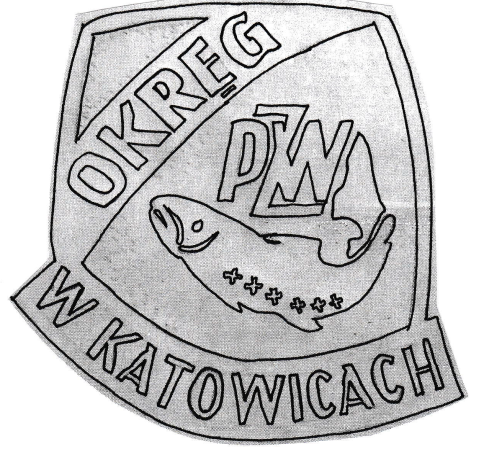 Załącznik nr 3Wniosek o nadanie okręgowej odznaki „Za zasługi w rozwoju wędkarstwa w Okręgu PZW w Katowicach”Imię i nazwisko ………………………………………………………………………………Miejsce zamieszkania………………………………………………………………………………Data urodzenia ……………………………………………………………………..………..	Data wstąpienia do PZW:  ………………… macierzyste Koło ……………………………Posiadane odznaczenia PZW (podać jakie i rok nadania):………………………………………………………………………………………………………………………………………………………………………………………………Podać czasookres pracy społecznej w PZW, pełnione funkcje i czas ich trwania :………………………………………………………………………………………………………………………………………………………………………………………………………………………………………………………………………………………………	Uzasadnienie wniosku:…………………………………………………………………………………………………………………………………………………………………………………………………………………………………………………………………………………………………………………., dnia ……………….r.(pieczęć i podpisy wnioskujących)Opinia i wniosek Okręgowej Komisji Odznak PZW :Okręgowa Komisja Odznak wnioskuje o przyznanie / nie przyznanie odznaki „Za zasługi w rozwoju wędkarstwa w Okręgu PZW w Katowicach”.Katowice, dnia ……………….r.				……………………………….					                                                                                                                        Decyzja Zarządu Okręgu PZW w Katowicach:Zarząd Okręgu PZW w Katowicach przyznaje / nie przyznaje odznaki „Za zasługi                     w rozwoju wędkarstwa w Okręgu PZW w Katowicach”.Katowice, dnia ……………….r.Okręg Polskiego Związku Wędkarskiego
w KatowicachLEGITYMACJANr …………………………..OdznakiZA ZASŁUGI W ROZWOJU WĘDKARSTWA W OKRĘGU PZW W KATOWICACHUchwałą Zarządu Okręgu PZW w Katowicach nr ………………………. z dnia ……………………..nadano………………………………………………………………………………………………………………………………………………OdznakęZA ZASŁUGI W ROZWOJU WĘDKARSTWA W OKRĘGU PZW W KATOWICACHSekretarz ZO                                     Prezes ZOKatowice, dnia ……………………………………….OdznakaZA ZASŁUGI W ROZWOJU WĘDKARSTWA W OKRĘGU PZW W KATOWICACH